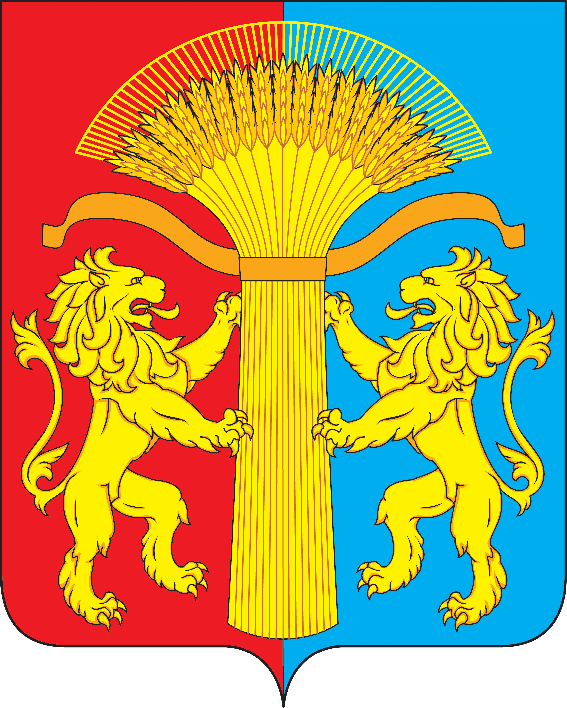 АДМИНИСТРАЦИЯ КАНСКОГО РАЙОНА КРАСНОЯРСКОГО КРАЯ                                                               ПОСТАНОВЛЕНИЕ27 августа 2012 г.              г.  Канск                                         № 673-пг      Об утверждении Положения о порядке проведения аттестации руководителей муниципальных бюджетных   образовательных учреждений                    дополнительного образования детей   Канского районаВ целях определения соответствия уровня квалификации руководителей муниципальных бюджетных образовательных учреждений дополнительного образования детей   Канского района и лиц, претендующих на замещение данных должностей, требованиям, предъявляемым к их должностным обязанностям в соответствии с квалификационными характеристиками, и требованиям, предъявляемым к квалификационным категориям (первой или высшей) на основе оценки их профессиональной деятельности, в соответствии с пунктом 3 статьи 35 Закона Российской Федерации от 10.07.1992 N 3266-1 "Об образовании", руководствуясь  ст. 38, 40 Устава Канского района, ПОСТАНОВЛЯЮ:1. Утвердить состав комиссии по проведению аттестации руководителей муниципальных бюджетных образовательных учреждений дополнительного образования детей согласно приложению 1.   2. Утвердить состав экспертной группы  по проведению всестороннего анализа результатов профессиональной деятельности руководителей муниципальных бюджетных образовательных учреждений дополнительного образования детей  Канского района согласно приложению 2.        3. Утвердить Положение о порядке проведения аттестации руководителей муниципальных бюджетных образовательных учреждений дополнительного образования детей   Канского района согласно приложению 3.       4. Контроль за исполнением настоящего Постановления возложить на заместителя Главы администрации Канского района по социальным вопросам и защите прав человека  Елтышева С.А.5. Постановление вступает в силу с момента его опубликования в официальном печатном издании «Вести Канского района» и подлежит размещению в информационно-телекоммуникационной сети «Интернет» на официальном сайте муниципального образования Канский район. Глава администрации Канского района                                     О.В. Куприянов                                                                                                                     Приложение 1к Постановлениюадминистрации Канского районаот 27.08. 2012 г. №673-пг                                             СОСТАВ
             КОМИССИИ  ПО АТТЕСТАЦИИ РУКОВОДИТЕЛЕЙ МУНИЦИПАЛЬНЫХ  БЮДЖЕТНЫХ  ОБРАЗОВАТЕЛЬНЫХ          УЧРЕЖДЕНИЙ ДОПОЛНИТЕЛЬНОГО ОБРАЗОВАНИЯ ДЕТЕЙ                                КАНСКОГО РАЙОНАКуприянов О.В.          –Глава администрации, председатель комиссии;Баранов В.Е..             – начальник МКУ «Отдел по культуре, спорту и делам                                        молодежи Канского района»,                                        заместитель председателя комиссии;Якубович В.Н.            – ведущий специалист по кадровым вопросам отдела                                       организационно-правового, кадрового и                                         информационного обеспечения,                                        секретарь комиссии                 Члены комиссии:Елтышев С.А.            -  заместитель Главы администрации по социальным                                        вопросам и защите прав человека;Белугина А.В.            -  руководитель МКУ «Управление образования                                        администрации Канского района»;                                       Будаев А.В.                –  ведущий специалист по правовым вопросам отдела                                       организационно-правового, кадрового и                                         информационного обеспеченияКосых И.К.                 –  директор МБОУ ДОД «Чечеульская  детская школа                                                   искусств»Приложение 2к Постановлениюадминистрации Канского районаот 27.08. 2012 г. №673-пг                                                   СОСТАВ
ЭКСПЕРТНОЙ ГРУППЫ  ПО ПРОВЕДЕНИЮ ВСЕСТОРОННЕГО АНАЛИЗА РЕЗУЛЬТАТОВ ПРОФЕССИОНАЛЬНОЙ ДЕЯТЕЛЬНОСТИ РУКОВОДИТЕЛЕЙ  МУНИЦИПАЛЬНЫХ  БЮДЖЕТНЫХ  ОБРАЗОВАТЕЛЬНЫХ   УЧРЕЖДЕНИЙ ДОПОЛНИТЕЛЬНОГО               ОБРАЗОВАНИЯ ДЕТЕЙ КАНСКОГО РАЙОНА1. Алдошина Н.Н.       – Заместитель начальника МКУ «Отдел по культуре,                                        спорту и делам молодежи 
                                        Канского района»;2. Баранова Н.А.         - художественный руководитель МКУ «Отдел по                                        культуре, спорту и делам молодежи» ;                                        Канского района»3. Маленкович Т.И.    – ведущий специалист МКУ «Отдел по культуре,                                        спорту и делам молодежи Канского района»                                         Приложение 3к Постановлениюадминистрации Канского районаот 27.08. 2012 г. №673-пг                                            ПОЛОЖЕНИЕО ПОРЯДКЕ ПРОВЕДЕНИЯ АТТЕСТАЦИИ РУКОВОДИТЕЛЕЙМУНИЦИПАЛЬНЫХ  БЮДЖЕТНЫХ  ОБРАЗОВАТЕЛЬНЫХ УЧРЕЖДЕНИЙ ДОПОЛНИТЕЛЬНОГО ОБРАЗОВАНИЯ ДЕТЕЙКАНСКОГО РАЙОНАI. ОБЩИЕ ПОЛОЖЕНИЯ1.1. Настоящее Положение устанавливает условия и порядок проведения аттестации руководителей муниципальных бюджетных образовательных учреждений дополнительного образования детей  Канского района, функции и полномочия учредителя которых осуществляет администрация Канского района, (далее руководители) и лиц, претендующих на замещение данных должностей.1.2. Целью аттестации является определение соответствия уровня квалификации руководителей требованиям, предъявляемым к их должностным обязанностям в соответствии с квалификационными характеристиками, утвержденными Приказом Министерства здравоохранения и социального развития Российской Федерации от 26.08.2010 № 761н "Об утверждении Единого квалификационного справочника должностей руководителей, специалистов и служащих, раздел "Квалификационные характеристики должностей работников образования", и требованиям, предъявляемым к квалификационным категориям (первой или высшей) на основе оценки их профессиональной деятельности.1.3. Присвоенные квалификационные категории руководителям до введения в действие настоящего Положения сохраняются в течение срока, на которые они присвоены.1.4. Установленная на основании аттестации квалификационная категория руководителям и лицам, претендующим на замещение данной должности, действительна в течение пяти лет.1.5. Аттестации не подлежат:беременные женщины;женщины, находящиеся в отпуске по беременности и родам; работники, находящиеся в отпуске по уходу за ребенком до достижения им возраста трех лет. Аттестация указанных лиц возможна не ранее чем через два года после их выхода из указанных отпусков.II. ФОРМИРОВАНИЕ АТТЕСТАЦИОННОЙ КОМИССИИ,ЕЕ СОСТАВ И ПОРЯДОК РАБОТЫ2.1. Аттестация руководителей и лиц, претендующих на замещение данных должностей, проводится аттестационной комиссией, создаваемой администрацией Канского района.2.2. Аттестационная комиссия в составе председателя комиссии, заместителя председателя, секретаря и членов комиссии формируется из числа руководителей администрации Канского района и его структурных подразделений, специалистов администрации Канского района, руководителей подведомственных образовательных учреждений, имеющих высшие квалификационные категории. В ее состав могут включаться представители научных и других организаций (по согласованию).2.3. Председатель аттестационной комиссии осуществляет общее руководство работой аттестационной комиссии, организует и проводит ее заседания.В случае временного отсутствия председателя аттестационной комиссии полномочия председателя комиссии по его поручению осуществляет заместитель председателя комиссии либо один из членов аттестационной комиссии.2.4. Секретарь комиссии ведет протоколы заседаний аттестационной комиссии, оформляет аттестационные листы, в которых отражаются результаты аттестации, осуществляет прием и проверку документов, представляемых для аттестации, указанных в пунктах 3.4., 4.1., 4.3., 4.5. настоящего Положения.2.5. Для проведения аттестации с целью установления соответствия уровня квалификации руководителей и лиц, претендующих на замещение данных должностей, требованиям, предъявляемым к квалификационным категориям (первой или высшей), экспертная группа проводит всесторонний анализ результатов профессиональной деятельности руководителя и готовит соответствующее экспертное заключение по форме согласно приложению 1 к настоящему Положению.2.6. Заседание аттестационной комиссии считается правомочным, если на нем присутствуют не менее двух третей ее членов.2.7. Аттестуемый имеет право лично присутствовать при его аттестации на заседании аттестационной комиссии.2.8. Решение аттестационной комиссией принимается в отсутствие аттестуемого руководителя открытым голосованием большинством голосов присутствующих на заседании членов аттестационной комиссии. При равном количестве голосов членов аттестационной комиссии считается, что руководитель прошел аттестацию.При прохождении аттестации руководитель, являющийся членом аттестационной комиссии, не участвует в голосовании по своей кандидатуре.Результаты аттестации руководителя, присутствующего на заседании аттестационной комиссии, сообщаются ему после подведения итогов голосования и заносятся в аттестационный лист. Аттестованный руководитель знакомится с решением аттестационной комиссии под роспись.2.9. Решение аттестационной комиссии оформляется протоколом согласно приложению 2 к настоящему Положению, который подписывается председателем, заместителем председателя, секретарем и членами аттестационной комиссии, принимавшими участие в голосовании, и заносится в аттестационный лист.Аттестационный лист согласно приложению 3 к настоящему Положению оформляется в двух экземплярах, один из которых хранится в личном деле работника, другой - выдается ему на руки.Аттестационный лист подписывается председателем, секретарем и всеми членами аттестационной комиссии.2.10. Глава администрации на основании решения аттестационной комиссии в месячный срок издает распоряжение о присвоении руководителю квалификационной категории.Квалификационная категория присваивается со дня принятия решения аттестационной комиссии.2.11. В аттестационный лист руководителя в случае необходимости аттестационная комиссия вносит рекомендации по совершенствованию профессиональной деятельности, о необходимости повышения его квалификации с указанием специализации и другие рекомендации.2.12. Результаты аттестации руководитель вправе обжаловать в соответствии с действующим законодательством Российской Федерации.III. ПОРЯДОК АТТЕСТАЦИИ ЛИЦ, ПРЕТЕНДУЮЩИХ НА ЗАМЕЩЕНИЕДОЛЖНОСТИ РУКОВОДИТЕЛЯ, С ЦЕЛЬЮ УСТАНОВЛЕНИЯСООТВЕТСТВИЯ ЗАНИМАЕМОЙ ДОЛЖНОСТИ3.1. Аттестация лиц, претендующих на замещение должности руководителя, проводится до заключения с ними трудового договора в соответствии с Законом Российской Федерации от 10.07.1992 N 3266-1 "Об образовании".3.2.. Основанием для аттестации лиц, претендующих на замещение должности руководителя, является представление МКУ «Отдел по культуре, спорту и делам молодежи Канского района»  по форме согласно приложению 4 к настоящему Положению.Представление подается в аттестационную комиссию не позднее чем за 14 дней до даты проведения аттестации.3.3. Аттестация лиц, претендующих на замещение должности руководителя, проводится в форме устного собеседования по вопросам государственной и региональной политики в области дополнительного образования, нормативной базы и основ управления деятельностью учреждений дополнительного образования, а также изучения материалов, характеризующих результаты профессиональной деятельности.3.4. По желанию аттестуемого в аттестационную комиссию для рассмотрения могут быть представлены материалы, характеризующие уровень его квалификации.3.5. По результатам аттестации аттестационная комиссия принимает одно из следующих решений:соответствует требованиям квалификационных характеристик, предъявляемых к должности руководителя;не соответствует требованиям квалификационных характеристик, предъявляемых к должности руководителя.3.6. Решение аттестационной комиссии оформляется протоколом, заносится в аттестационный лист и направляется Главе администрации для принятия решения о назначении на должность.IV. ПОРЯДОК АТТЕСТАЦИИ РУКОВОДИТЕЛЕЙ С ЦЕЛЬЮУСТАНОВЛЕНИЯ СООТВЕТСТВИЯ УРОВНЯ ИХ КВАЛИФИКАЦИИТРЕБОВАНИЯМ, ПРЕДЪЯВЛЯЕМЫМ К КВАЛИФИКАЦИОННЫМКАТЕГОРИЯМ (ПЕРВОЙ ИЛИ ВЫСШЕЙ)4.1. Основанием для проведения аттестации руководителя на первую или высшую квалификационную категорию является:заявление руководителя по форме согласно приложению 5 к настоящему Положению;отзыв по форме согласно приложению 6 к настоящему Положению;описание профессиональной деятельности руководителя в форме информационной справки о направлении и результатах управленческой деятельности за период, предшествующей аттестации.Начальник «Отдела по культуре, спорту и делам молодежи Канского района»  на каждого руководителя, подлежащего аттестации, не позднее чем за месяц до начала ее проведения подготавливает и передает в аттестационную комиссию отзыв, в котором содержится описание профессиональной деятельности аттестуемого.Аттестуемый должен быть ознакомлен с указанным отзывом под роспись не позднее чем за две недели до начала аттестации, срок проведения которой определяется администрацией Канского района.4.2. Сроки прохождения аттестации для каждого руководителя устанавливаются индивидуально с учетом срока действия ранее установленной квалификационной категории, о чем руководитель извещается не позднее чем за две недели до начала аттестации.Продолжительность аттестации для каждого аттестуемого не должна превышать двух месяцев с начала ее прохождения и до принятия решения.4.3.. Основанием для проведения аттестации на первую квалификационную категорию лиц, претендующих на замещение должности руководителя, является заявление и отзыв согласно предложенным формам.Вновь назначаемые руководители проходят аттестацию на первую квалификационную категорию до назначения на руководящую должность.4.4. Руководитель может обратиться в аттестационную комиссию с заявлением о проведении аттестации для установления соответствия уровня его квалификации требованиям, предъявляемым к высшей квалификационной категории, не ранее чем через два года после установления первой квалификационной категории.Высшая квалификационная категория может быть установлена руководителям, которые имеют установленную первую квалификационную категорию.4.5.. Аттестация руководителя на установление первой (высшей) квалификационной категории проводится в форме экспертизы результатов профессиональной деятельности на основании изучения материалов, характеризующих качество профессиональной деятельности руководителя и результаты образовательно-воспитательной деятельности учреждения, его инновационное развитие.4.6.. По результатам аттестации руководителя аттестационная комиссия принимает одно из следующих решений:уровень квалификации соответствует требованиям, предъявляемым к первой (высшей) квалификационной категории;уровень квалификации не соответствует требованиям, предъявляемым к первой (высшей) квалификационной категории.4.7.. При принятии решения аттестационной комиссией о несоответствии уровня квалификации руководителя требованиям, предъявляемым к высшей квалификационной категории, за ним сохраняется первая квалификационная категория до завершения срока ее действия.                                                                                                              Приложение 1                                                                              к Положению о порядке проведения аттестации                                                                       руководителей муниципальных бюджетных                                                                               образовательных учреждений дополнительного                                                             образования детей Канского  района                           ЭКСПЕРТНОЕ ЗАКЛЮЧЕНИЕ          на описание профессиональной деятельности руководителя__________________________________________________________________                  (Ф.И.О. руководителя учреждения, должность, муниципальное  учреждение)                на соответствие требованиям первой (высшей)                        квалификационной категории    Цели профессиональной деятельности:______________________________________________________________________________________________________________________________________________________________________________________________________    Средства достижения цели:______________________________________________________________________________________________________________________________________________________________________________________________________    Виды деятельности:____________________________________________________________________________________________________________________________________    Значимость,      эффективность,     продуктивность     профессиональнойдеятельности: ____________________________________________________________________________________________________________________________________    Заключение о соответствии заявленной категории:__________________________________________________________________(профессиональная деятельность соответствует/не соответствует первой (высшей) квалификационной категории)    Члены экспертной комиссии__________________        _____________________________     (подпись)                      (Ф.И.О.)    Дата проведения экспертизы _________________                                                              Приложение 2                                                                            к Положению о порядке проведения аттестации                                                                      руководителей муниципальных бюджетных                                                                             образовательных учреждений дополнительного                                                           образования детей Канского  района                                    ПРОТОКОЛ                     заседания аттестационной комиссииот "__" _________ 20__ г.Председатель_______________________________________________________Присутствовали члены аттестационной комиссии: __________________________________________________________________Приглашенные:    _______________________________________________________________Повестка заседания:    аттестация   руководителя  муниципального  образовательного  учреждения(лица,    претендующего    на    должность    руководителя   муниципального образовательного учреждения) __________________________________________________________________Сообщения __________________________________________________________________    Вопросы аттестуемому и ответы на них ________________________________________________________________________________________________________________________________________________________________________________________________________________________________________________________________________    Решение аттестационной комиссии ____________________________________________________________________________________________________________________________________ (соответствует      требованиям     квалификационных     характеристик, предъявляемых   к   должности   руководителя;   соответствует   требованиям квалификационных характеристик, предъявляемых к должности руководителя, при условии    выполнения    рекомендаций;    не    соответствует   требованиям квалификационных  характеристик,  предъявляемых  к  должности руководителя; уровень  квалификации  соответствует  требованиям,  предъявляемым  к первой(высшей)  квалификационной категории; уровень квалификации не соответствует требованиям, предъявляемым к первой (высшей) квалификационной категории) Количество голосов: "за" ______________ "против" __________Рекомендации аттестационной комиссии: ____________________________________________________________________________________________________________________________________Председатель ______________Секретарь _________________                                                                                                      Приложение 3                                                                            к Положению о порядке проведения аттестации                                                                      руководителей муниципальных бюджетных                                                                             образовательных учреждений дополнительного                                                          образования детей Канского района                                  АТТЕСТАЦИОННЫЙ ЛИСТ    1. Фамилия, имя, отчество _________________________________________________________________    2. Год, число и месяц рождения __________________________________________________________________    3.  Занимаемая  должность на момент аттестации и дата назначения на этудолжность (для руководителей муниципальных образовательных учреждений)__________________________________________________________________    4.  Сведения  о  профессиональном  образовании, наличии ученой степени,ученого звания__________________________________________________________________  (когда и какое учебное заведение окончил, специальность и квалификация по образованию, ученая степень, ученое звание)    5.  Сведения о повышении квалификации за последние 5 лет до прохождения аттестации __________________________________________________________________    6. Стаж работы по специальности __________________________________________________________________    7. Общий трудовой стаж __________________________________________________________________    8. Стаж административной работы __________________________________________________________________    10. Рекомендации аттестационной комиссии ______________________________________________________________________________________________________________________________________________________________________________________________________    11. Решение аттестационной комиссии:______________________________________________________________________________________________________________________________________________________________________________________________________    (соответствует      требованиям     квалификационных     характеристик,предъявляемых   к   должности   руководителя;   соответствует   требованиямквалификационных характеристик, предъявляемых к должности руководителя, приусловии    выполнения    рекомендаций;    не    соответствует   требованиямквалификационных  характеристик,  предъявляемых  к  должности руководителя;уровень  квалификации  соответствует  требованиям,  предъявляемым  к первой(высшей)  квалификационной категории; уровень квалификации не соответствуеттребованиям, предъявляемым к первой (высшей) квалификационной категории)    12. Количественный состав аттестационной комиссии ___ человек.    На заседании присутствовало __ членов аттестационной комиссии.    Количество голосов "за" _______ "против" ______.    13. Примечания __________________________________________________________________________________________________________________________Председатель аттестационной комиссии   __________  ___________________                                                                              (подпись)           (расшифровка подписи)Заместитель председателяаттестационной комиссии                           __________  ___________________                                                                              (подпись)           (расшифровка подписи)Секретарь аттестационнойкомиссии                                                 __________  ___________________                                                                              (подпись)           (расшифровка подписи) Члены аттестационной комиссии         __________  ___________________                                                                              (подпись)           (расшифровка подписи)Дата  проведения аттестации и принятия решения аттестационной комиссией__________________________________________________________________С аттестационным листом ознакомлен (а)_________/__________________________/ "__" _____________ 20__ г. (подпись)           (расшифровка подписи)С решением аттестационной комиссии согласен (а) (не согласен (а))_________/__________________________/    (подпись)           (расшифровка подписи)                                                                                                                                 Приложение 4                                                                            к Положению о порядке проведения аттестации                                                                      руководителей муниципальных бюджетных                                                                             образовательных учреждений дополнительного                                                          образования детей Канского района                                                       ПРЕДСТАВЛЕНИЕ__________________________________________________________________           (Ф.И.О. лица, претендующего на должность руководителя  муниципального бюджетного образовательного учреждения, подлежащего аттестации)Дата рождения _____________________________________________________                              (число, месяц, год)Сведения о профессиональном образовании __________________________________________________________________   ( какое образовательное учреждение окончил , дата окончания  полученная специальность,     квалификация по диплому,  если лицо имеет или получает второе (и более) образование,     то необходимо дать полные сведения по каждому)______________________________________________________________________________________________________________________________________________________________________________________________________    Сведения о повышении квалификации ____________________________________________________________________________________________________________________________________    Общий  трудовой  стаж  ___  лет,  стаж педагогической работы ___ лет, вданной  должности  ___  лет,  стаж работы в данном учреждении ___ лет, стаж административной работы _____Дата назначения на должность________________________________________________________Основные достижения в профессиональной деятельности:наличие наград _________________________________________________________________наличие званий, ученой степени, ученого звания и т.д. ____________________________________________________________________________________________________________________________________Наличие  профессиональных, деловых и личностных качеств, подтверждающих успешную   профессиональную   деятельность,   результаты   профессиональной деятельности____________________________________________________________________________________________________________________________________"__" __________ 20__ г.Начальник МКУ «Отдел по культуре, спорту и делам молодежи администрации Канского района»____________      ____________                                                                               (подпись)              ( Ф.И.О.)                                                                                                     Приложение 5                                                                            к Положению о порядке проведения аттестации                                                                      руководителей муниципальных бюджетных                                                                             образовательных учреждений дополнительного                                                           образования детей Канского района                                     ______________________________________                                     (наименование аттестационной комиссии)                                     ______________________________________                                     от ___________________________________                                             (фамилия, имя, отчество)                                     ______________________________________                                           (должность, место работы)                                 ЗАЯВЛЕНИЕПрошу аттестовать меня в 20__ году на _______________квалификационную категорию по должности ____________________________________________.В  настоящее время имею ___________ квалификационную категорию, срок ее действия до ________________________________________________.Основанием  для  аттестации  на  указанную в заявлении квалификационнуюкатегорию  считаю следующие результаты работы, соответствующие требованиям, предъявляемым к______________________ квалификационной категории:_________________________________________________________ образование _______________________________________________________________  (когда и какое образовательное учреждение профессионального образования окончил, полученная специальность и квалификация)стаж  педагогической работы (по специальности) ___ лет, в данной должности___ лет, в данном учреждении ___ лет.Имею   следующие   награды,   звания,  ученую  степень,  ученое  звание__________________________________________________________________Сведения о повышении квалификации __________________________________________________________________.Аттестацию  на  заседании аттестационной комиссии прошу провести в моемприсутствии/без моего присутствия (нужное подчеркнуть).С   порядком  аттестации  руководителей  муниципальных бюджетных образовательных учреждений дополнительного образования детей ознакомлен (а)"__" ______________ 20__ г.     Подпись ________________                                                                                                     Приложение 6                                                                            к Положению о порядке проведения аттестации                                                                      руководителей муниципальных бюджетных                                                                             образовательных учреждений дополнительного                                                          образования детей Канского района                                               ОТЗЫВ                на аттестуемого руководителя муниципального бюджетного образовательного учреждения дополнительного образования детей__________________________________________________________________                                      (Ф.И.О. руководителя учреждения, должность, муниципальное учреждение)Дата   назначения   на   должность   ________________,  опыт  работы  вмуниципальном образовательном учреждении ___ лет.1.     Образование     (наименование    образовательного    учреждения,специальность, квалификация, год окончания) ____________________________________________________________________________________________________________________________________. 2.  Деловые  качества  аттестуемого (знание правовых основ деятельностиучреждения,  ответственность  и исполнительность, компетентность в вопросах управления, организаторские способности, самостоятельность в работе, умение определять  стратегию  развития  муниципального  учреждения  и осуществлять контроль за ее реализацией)___________________________________________________________________________________________________________________________________3.  Стиль  и  метод  работы  аттестуемого (работа с документами, умение публично    выступать,    способность   разрешать   конфликтную   ситуацию, пунктуальность,  обязательность,  умение  планировать  работу, умение найти общий язык с коллегами, другие сильные и слабые стороны аттестуемого)____________________________________________________________________________________________________________________________________. 4. Личные качества аттестуемого (работоспособность, состояние здоровья, коммуникабельность,  умение  руководить  подчиненными, умение устанавливатьвзаимоотношения    с    руководителями,    творческий    подход   к   делу, принципиальность,    требовательность,    последовательность    в   работе, самокритичность, другие качества)____________________________________________________________________________________________________________________________________.5.   Повышение   квалификации  (знание  аттестуемым  основ  управления, экономики,  социологии, социальной обстановки в районе, городе, федеральных и   краевых   законов,   нормативных   правовых   актов   органов  местного самоуправления;    стремление   повышать   деловую   квалификацию,   навыки самообразования,  отношение  к  учебе, предложения по дальнейшему повышению квалификации)____________________________________________________________________________________________________________________________________.6.  Перечень  основных  вопросов,  в  решении  которых принимал участиеаттестуемый___________________________________________________________________________________________________________________________________________________________________________________________.7. Результативность работы (в чем выражаются основные результаты работы аттестуемого)____________________________________________________________________________________________________________________________________.8. Замечания и пожелания аттестуемому____________________________________________________________________________________________________________________________________.Начальник отдела по культуре, спорту и делам молодежи администрации Канского района    ____________      ____________                                                                               (подпись)              ( Ф.И.О.)С отзывом ознакомлен:_____________________        ___________________         _________________                      (Подпись)                                         (Ф.И.О.)                                          (Дата ознакомления)